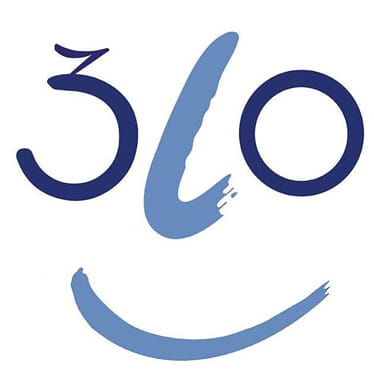 KWESTIONARIUSZ OSOBOWY UCZNIA KLASY PIERWSZEJrok szkolny 2023/2024	Oświadczam, że podane w kwestionariuszu dane są zgodne ze stanem faktycznym.…..............................................          ….....................................             …..........................................miejscowość i data                                          podpis kandydata                                    podpis rodzica/prawnego opiekuna…..............................................          ….....................................             …..........................................miejscowość i data                                          podpis kandydata                                    podpis rodzica/prawnego opiekunaDANE PERSONALNE UCZNIADANE PERSONALNE UCZNIADANE PERSONALNE UCZNIADANE PERSONALNE UCZNIADANE PERSONALNE UCZNIADANE PERSONALNE UCZNIADANE PERSONALNE UCZNIADANE PERSONALNE UCZNIADANE PERSONALNE UCZNIADANE PERSONALNE UCZNIADANE PERSONALNE UCZNIADANE PERSONALNE UCZNIADANE PERSONALNE UCZNIADANE PERSONALNE UCZNIADANE PERSONALNE UCZNIADANE PERSONALNE UCZNIADANE PERSONALNE UCZNIADANE PERSONALNE UCZNIADANE PERSONALNE UCZNIADANE PERSONALNE UCZNIADANE PERSONALNE UCZNIADANE PERSONALNE UCZNIADANE PERSONALNE UCZNIA….....................................................................             …....................................................................nazwisko                                                                                         imiona….....................................................................             …....................................................................nazwisko                                                                                         imiona….....................................................................             …....................................................................nazwisko                                                                                         imiona….....................................................................             …....................................................................nazwisko                                                                                         imiona….....................................................................             …....................................................................nazwisko                                                                                         imiona….....................................................................             …....................................................................nazwisko                                                                                         imiona….....................................................................             …....................................................................nazwisko                                                                                         imiona….....................................................................             …....................................................................nazwisko                                                                                         imiona….....................................................................             …....................................................................nazwisko                                                                                         imiona….....................................................................             …....................................................................nazwisko                                                                                         imiona….....................................................................             …....................................................................nazwisko                                                                                         imiona….....................................................................             …....................................................................nazwisko                                                                                         imiona….....................................................................             …....................................................................nazwisko                                                                                         imiona….....................................................................             …....................................................................nazwisko                                                                                         imiona….....................................................................             …....................................................................nazwisko                                                                                         imiona….....................................................................             …....................................................................nazwisko                                                                                         imiona….....................................................................             …....................................................................nazwisko                                                                                         imiona….....................................................................             …....................................................................nazwisko                                                                                         imiona….....................................................................             …....................................................................nazwisko                                                                                         imiona….....................................................................             …....................................................................nazwisko                                                                                         imiona….....................................................................             …....................................................................nazwisko                                                                                         imiona….....................................................................             …....................................................................nazwisko                                                                                         imiona….....................................................................             …....................................................................nazwisko                                                                                         imionadata urodzeniadata urodzeniadata urodzeniadata urodzeniadata urodzeniadata urodzeniadata urodzeniadata urodzeniadata urodzenia---miejsce urodzenia: …................................................obywatelstwo: ………………………………..miejsce urodzenia: …................................................obywatelstwo: ………………………………..miejsce urodzenia: …................................................obywatelstwo: ………………………………..miejsce urodzenia: …................................................obywatelstwo: ………………………………..miejsce urodzenia: …................................................obywatelstwo: ………………………………..miejsce urodzenia: …................................................obywatelstwo: ………………………………..miejsce urodzenia: …................................................obywatelstwo: ………………………………..miejsce urodzenia: …................................................obywatelstwo: ………………………………..miejsce urodzenia: …................................................obywatelstwo: ………………………………..miejsce urodzenia: …................................................obywatelstwo: ………………………………..miejsce urodzenia: …................................................obywatelstwo: ………………………………..miejsce urodzenia: …................................................obywatelstwo: ………………………………..miejsce urodzenia: …................................................obywatelstwo: ………………………………..miejsce urodzenia: …................................................obywatelstwo: ………………………………..miejsce urodzenia: …................................................obywatelstwo: ………………………………..miejsce urodzenia: …................................................obywatelstwo: ………………………………..miejsce urodzenia: …................................................obywatelstwo: ………………………………..miejsce urodzenia: …................................................obywatelstwo: ………………………………..miejsce urodzenia: …................................................obywatelstwo: ………………………………..miejsce urodzenia: …................................................obywatelstwo: ………………………………..miejsce urodzenia: …................................................obywatelstwo: ………………………………..miejsce urodzenia: …................................................obywatelstwo: ………………………………..miejsce urodzenia: …................................................obywatelstwo: ………………………………..PESELPESELPESELPESELPESELPESELPESELPESELPESELPESELPESELPESELPESELPESELPESELPESELPESELPESELPESELPESELPESELPESELPESELadres zamieszkania…................................................................................ulica, nr domu i mieszkania….....................................................................nr kontaktowy ucznia………………………………kod pocztowy, miejscowość…..........................................                                                            …................................................gmina                                                                                                                      powiatadres zamieszkania…................................................................................ulica, nr domu i mieszkania….....................................................................nr kontaktowy ucznia………………………………kod pocztowy, miejscowość…..........................................                                                            …................................................gmina                                                                                                                      powiatadres zamieszkania…................................................................................ulica, nr domu i mieszkania….....................................................................nr kontaktowy ucznia………………………………kod pocztowy, miejscowość…..........................................                                                            …................................................gmina                                                                                                                      powiatadres zamieszkania…................................................................................ulica, nr domu i mieszkania….....................................................................nr kontaktowy ucznia………………………………kod pocztowy, miejscowość…..........................................                                                            …................................................gmina                                                                                                                      powiatadres zamieszkania…................................................................................ulica, nr domu i mieszkania….....................................................................nr kontaktowy ucznia………………………………kod pocztowy, miejscowość…..........................................                                                            …................................................gmina                                                                                                                      powiatadres zamieszkania…................................................................................ulica, nr domu i mieszkania….....................................................................nr kontaktowy ucznia………………………………kod pocztowy, miejscowość…..........................................                                                            …................................................gmina                                                                                                                      powiatadres zamieszkania…................................................................................ulica, nr domu i mieszkania….....................................................................nr kontaktowy ucznia………………………………kod pocztowy, miejscowość…..........................................                                                            …................................................gmina                                                                                                                      powiatadres zamieszkania…................................................................................ulica, nr domu i mieszkania….....................................................................nr kontaktowy ucznia………………………………kod pocztowy, miejscowość…..........................................                                                            …................................................gmina                                                                                                                      powiatadres zamieszkania…................................................................................ulica, nr domu i mieszkania….....................................................................nr kontaktowy ucznia………………………………kod pocztowy, miejscowość…..........................................                                                            …................................................gmina                                                                                                                      powiatadres zamieszkania…................................................................................ulica, nr domu i mieszkania….....................................................................nr kontaktowy ucznia………………………………kod pocztowy, miejscowość…..........................................                                                            …................................................gmina                                                                                                                      powiatadres zamieszkania…................................................................................ulica, nr domu i mieszkania….....................................................................nr kontaktowy ucznia………………………………kod pocztowy, miejscowość…..........................................                                                            …................................................gmina                                                                                                                      powiatadres zamieszkania…................................................................................ulica, nr domu i mieszkania….....................................................................nr kontaktowy ucznia………………………………kod pocztowy, miejscowość…..........................................                                                            …................................................gmina                                                                                                                      powiatadres zamieszkania…................................................................................ulica, nr domu i mieszkania….....................................................................nr kontaktowy ucznia………………………………kod pocztowy, miejscowość…..........................................                                                            …................................................gmina                                                                                                                      powiatadres zamieszkania…................................................................................ulica, nr domu i mieszkania….....................................................................nr kontaktowy ucznia………………………………kod pocztowy, miejscowość…..........................................                                                            …................................................gmina                                                                                                                      powiatadres zamieszkania…................................................................................ulica, nr domu i mieszkania….....................................................................nr kontaktowy ucznia………………………………kod pocztowy, miejscowość…..........................................                                                            …................................................gmina                                                                                                                      powiatadres zamieszkania…................................................................................ulica, nr domu i mieszkania….....................................................................nr kontaktowy ucznia………………………………kod pocztowy, miejscowość…..........................................                                                            …................................................gmina                                                                                                                      powiatadres zamieszkania…................................................................................ulica, nr domu i mieszkania….....................................................................nr kontaktowy ucznia………………………………kod pocztowy, miejscowość…..........................................                                                            …................................................gmina                                                                                                                      powiatadres zamieszkania…................................................................................ulica, nr domu i mieszkania….....................................................................nr kontaktowy ucznia………………………………kod pocztowy, miejscowość…..........................................                                                            …................................................gmina                                                                                                                      powiatadres zamieszkania…................................................................................ulica, nr domu i mieszkania….....................................................................nr kontaktowy ucznia………………………………kod pocztowy, miejscowość…..........................................                                                            …................................................gmina                                                                                                                      powiatadres zamieszkania…................................................................................ulica, nr domu i mieszkania….....................................................................nr kontaktowy ucznia………………………………kod pocztowy, miejscowość…..........................................                                                            …................................................gmina                                                                                                                      powiatadres zamieszkania…................................................................................ulica, nr domu i mieszkania….....................................................................nr kontaktowy ucznia………………………………kod pocztowy, miejscowość…..........................................                                                            …................................................gmina                                                                                                                      powiatadres zamieszkania…................................................................................ulica, nr domu i mieszkania….....................................................................nr kontaktowy ucznia………………………………kod pocztowy, miejscowość…..........................................                                                            …................................................gmina                                                                                                                      powiatadres zamieszkania…................................................................................ulica, nr domu i mieszkania….....................................................................nr kontaktowy ucznia………………………………kod pocztowy, miejscowość…..........................................                                                            …................................................gmina                                                                                                                      powiatDANE PERSONALNE RODZICÓW/PRAWNYCH OPIEKUNÓWDANE PERSONALNE RODZICÓW/PRAWNYCH OPIEKUNÓWDANE PERSONALNE RODZICÓW/PRAWNYCH OPIEKUNÓWDANE PERSONALNE RODZICÓW/PRAWNYCH OPIEKUNÓWDANE PERSONALNE RODZICÓW/PRAWNYCH OPIEKUNÓWDANE PERSONALNE RODZICÓW/PRAWNYCH OPIEKUNÓWDANE PERSONALNE RODZICÓW/PRAWNYCH OPIEKUNÓWDANE PERSONALNE RODZICÓW/PRAWNYCH OPIEKUNÓWDANE PERSONALNE RODZICÓW/PRAWNYCH OPIEKUNÓWDANE PERSONALNE RODZICÓW/PRAWNYCH OPIEKUNÓWDANE PERSONALNE RODZICÓW/PRAWNYCH OPIEKUNÓWDANE PERSONALNE RODZICÓW/PRAWNYCH OPIEKUNÓWDANE PERSONALNE RODZICÓW/PRAWNYCH OPIEKUNÓWDANE PERSONALNE RODZICÓW/PRAWNYCH OPIEKUNÓWDANE PERSONALNE RODZICÓW/PRAWNYCH OPIEKUNÓWDANE PERSONALNE RODZICÓW/PRAWNYCH OPIEKUNÓWDANE PERSONALNE RODZICÓW/PRAWNYCH OPIEKUNÓWDANE PERSONALNE RODZICÓW/PRAWNYCH OPIEKUNÓWDANE PERSONALNE RODZICÓW/PRAWNYCH OPIEKUNÓWDANE PERSONALNE RODZICÓW/PRAWNYCH OPIEKUNÓWDANE PERSONALNE RODZICÓW/PRAWNYCH OPIEKUNÓWDANE PERSONALNE RODZICÓW/PRAWNYCH OPIEKUNÓWDANE PERSONALNE RODZICÓW/PRAWNYCH OPIEKUNÓWmatka/opiekun prawnymatka/opiekun prawnymatka/opiekun prawnymatka/opiekun prawnymatka/opiekun prawnymatka/opiekun prawnyojciec/opiekun prawnyojciec/opiekun prawnyojciec/opiekun prawnyojciec/opiekun prawnyojciec/opiekun prawnyojciec/opiekun prawnyojciec/opiekun prawnyojciec/opiekun prawnyojciec/opiekun prawnyojciec/opiekun prawnyojciec/opiekun prawnyojciec/opiekun prawnyojciec/opiekun prawnyojciec/opiekun prawnyojciec/opiekun prawnyimięi nazwiskoimięi nazwiskotelefonkontaktowytelefonkontaktowyadreszamieszkania(jeżeli inny niż ucznia)adreszamieszkania(jeżeli inny niż ucznia)DEKLARACJE PRZEDMIOTÓWDEKLARACJE PRZEDMIOTÓWDeklaruję wybór następujących przedmiotów:Deklaruję wybór następujących przedmiotów:religiaetykareligia i etykażaden z powyższychwdż (wychowanie do życia w rodzinie)